
ASSOCIATION BRIVISTE DE PEDIATRIEPROGRAMME  1er Février 2019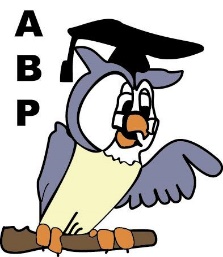 Centre HospitalierService de PédiatrieBoulevard du Docteur VERLHAC                                                                           19312 BRIVE LA GAILLARDE CEDEX05 55 92 60 43associationbrivistedepediatrie@gmail.com                                                                      Modératrice, Mme le Docteur Barbara HORLE8H      Café d'accueil des participants.                                                         12H30    Pause déjeuner servi sur place,                                                                                                                                                                 «  L'Atelier Gourmand » de St Cyr.8H30   Discours d’ouverture.                                                                      14H00   Apprivoiser les écrans et grandir, 3-6-9-12.                                                                                                                                                     Mme Flore Guattari Michaux, Psychologue pour enfants et adolescents. 9H     Les allergies alimentaires, intolérance aux protéines de lait de vache                           où en sommes nous ?                                                                                       Dr Annie Boigeaud-Pressac et Dr Fanny Nauche, Pédiatres allergologues           au Centre Hospitalier de Brive                                                                                                                                                                                                                                                15h30   La violence aux femmes.                                                                                                                                                                     Mr Ludovic Vitrat, Assistant social.10H30  Pause et visite des laboratoires.              11H     Le langage des signes bébé.                                                   17H       Récupération du questionnaire de satisfaction et … fin de la                    Mme Nathalie Vignau, Fondatrice de « KESTUMDIS ».                                                                            journée !Présence de nombreux Laboratoires et Associations